Det gis etter Forvaltningslovens § 28-30 rett til å klage på avgjørelsen. Klagen må sendes skolen innen 3 ukerBeiarn kommune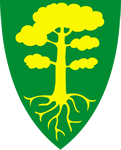 Søknad om permisjon/fri fra opplæring i grunnskolenBeiarn kommuneLeveres skolen. 1 dag avgjøres av klassestyrer 2-10 dager avgjøres av rektor.Elevens navn:Født:Skole:Årstrinn:Foresatte:Tlf.:Adresse:Begrunnelse:Planer for opplæringa:Kontakt med skolen:Prøver i tidsrommet det søkes fri for:Jeg/vi har gjort oss kjent med opplæringslovens bestemmelser, og søker med dette permisjon fra opplæring fra den ____/____ 201___ til den ____/____ 201 ___.Jeg/vi har gjort oss kjent med opplæringslovens bestemmelser, og søker med dette permisjon fra opplæring fra den ____/____ 201___ til den ____/____ 201 ___.Jeg/vi har gjort oss kjent med opplæringslovens bestemmelser, og søker med dette permisjon fra opplæring fra den ____/____ 201___ til den ____/____ 201 ___.Sted/dato:Foresattes underskrift:Skrives under av begge foresatte når begge har foreldrerett.Skrives under av begge foresatte når begge har foreldrerett.Skrives under av begge foresatte når begge har foreldrerett.Skolens påtegning/begrunnelseVedtak:Underskrift